Seminario web:  Cómo proteger y promover su cultura:  Derechos de autororganizado por la Organización Mundial de la Propiedad Intelectual (OMPI)Ginebra (virtual), 30 de marzo de 2022PROGRAMA PROVISIONALpreparado por la Oficina Internacional de la OMPI[Fin del documento]SS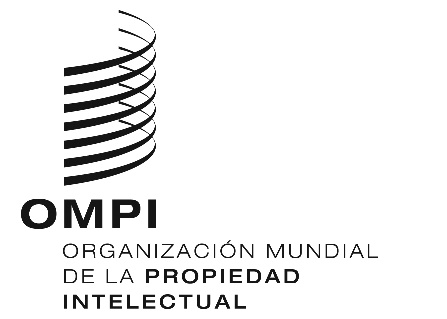 seminario Webseminario WebWIPO/WEBINAR/GRTKF/2022/2/1 ORIGINAL:  españolWIPO/WEBINAR/GRTKF/2022/2/1 ORIGINAL:  españolfecha: 11 de marzo de 2022fecha: 11 de marzo de 2022Miércoles 30 de marzo de 2022 (hora de Bogotá y Lima)Miércoles 30 de marzo de 2022 (hora de Bogotá y Lima)Miércoles 30 de marzo de 2022 (hora de Bogotá y Lima)10.00 – 10.05Palabras de bienvenidaPalabras de bienvenidaSra. Begoña Venero Aguirre, Consejera Principal, División de Conocimientos Tradicionales, Sector de Alianzas y Desafíos Mundiales, Organización Mundial de la Propiedad Intelectual, GinebraSra. Begoña Venero Aguirre, Consejera Principal, División de Conocimientos Tradicionales, Sector de Alianzas y Desafíos Mundiales, Organización Mundial de la Propiedad Intelectual, Ginebra10.05 – 10.20Introducción a los Derechos de autor Introducción a los Derechos de autor Presentación: Sra. Carolina Romero Romero, Abogada especializada en Derechos de autor y en Expresiones Culturales Tradicionales, Bogotá10.20 – 10.50Experiencias de pueblos indígenas y comunidades locales respecto a la protección de sus expresiones culturales tradicionales y los derechos de autorExperiencias de pueblos indígenas y comunidades locales respecto a la protección de sus expresiones culturales tradicionales y los derechos de autorPresentación:10.50 – 11.05¿Qué necesitan saber los pueblos indígenas y las comunidades locales sobre los derechos de autor? ¿Qué necesitan saber los pueblos indígenas y las comunidades locales sobre los derechos de autor? Presentación: Sra. Carolina Romero Romero11.05 – 11.25Ronda de preguntas y respuestasRonda de preguntas y respuestas11.25 – 11.30Palabras de despedidaPalabras de despedidaSra. Begoña Venero AguirreSra. Begoña Venero Aguirre